Lorem ipsum dolor sit ametund consectetur adipiscing elitgible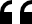 BERUFLICHER WERDEGANGTOLLE FIRMA, MünchenLeiter Geschäftsentwicklung, 2011 - HeuteLoremips umdolo rsitamet, consec teturadi piscingelit. Cras viverracommo dopurus, in tempus risuspulvinarnec. In interdu merosauctortorto raliquetblandit. Suspendisse id magna velsapienco ndimentumsceleris queeget ac odio. Quisq ueneque magna, rhoncus id vestib ulumnec, molest ieeumetus.BEEINDRUCKEND ORGANISATION, MünchenGeschäftsentwicklungsassistent, 2005 – 2011Aeneantin ciduntenim eu dapibusadipiscing. Praese ntdignissim, erat et consecteturultrices, lectus nunc viverratortor, egeteleifendlectusorci non libero. Nulla bibendum iaculis diam, sitametdigniss imsemcondime ntumeget. Quisquetem pordolor magna. Sedipsumleo, ullamcorpe regettellus non, posueretempuselit.SUPER ORGANISATION, StuttgartGeschäftsentwicklungsassistent, 2003 – 2005Sedipsumleo, ullamcorper egettellusnon, posuere tempus elit.Nullab ibendum iaculisdiam, sit ametdigniss imsem condimentumeget. Quisq uetempor dolor magna.Sedipsumleo, ullamcorperegett ellusnon, posuere tempus elit.AUSBILDUNGDuis a quam non (2005), Universität BerlinVenenatisscelerique (2001), Universität BonnREFERENZENJohn Doe, Verkaufsleiter beiUniversität Berlin: 0977 99 88 77Margaret Jackson, Projektmanager bei Johnson Inc: 0977 99 88 77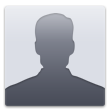 Hans BeckerLeiter GeschäftsentwicklungUniversitätsstraße 2, 8899 MünchenTelefon: 0977 99 88 77Email: info@leben.deQualifikationenDuis a quam non nequ elobortis malesuada.Praesenteuismod.Donecnullaaugue, venen atis sceleri sque, dapibus a, consequat an.Pellentesque libero lectus, tristique ac, consectetuersitamet, imperdiet ut, justo.FähigkeitenMauris eleifend nulla eget mauris.Sed cursus quam id felis. Curabitur posuere quam vel nibh.Cras dapibus dapibus nisl. Vestibulum quis dolor a felis congue vehicula.